Extra Practice Squeezing Theorem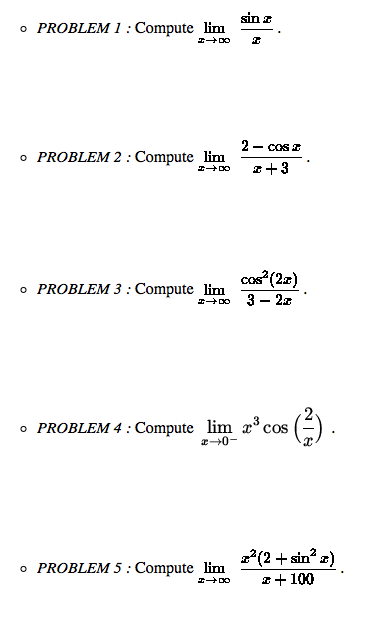 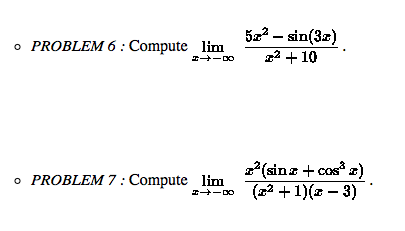 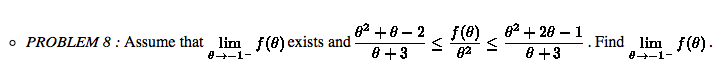 